            ZONING BOARD OF APPEALS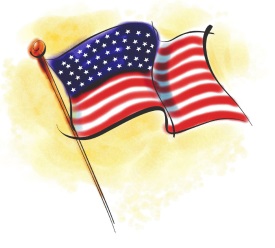                           TOWN OF CHESTER                            1786 Kings Highway                        Chester, New York 10918
							Agenda October 19, 20177:00pm – Area Variance  Darin Hecht1046 Lakes RoadS/B/L 18-1-52Alec Gladd Attorney7:20pm – Area Variance  Sandra Marciano/Chaz ByrneDaniel Yanosh LLS68 Goosepond RdS/B/L 4-1-11.1 & 4-1-11.3 Area variance -lot line change